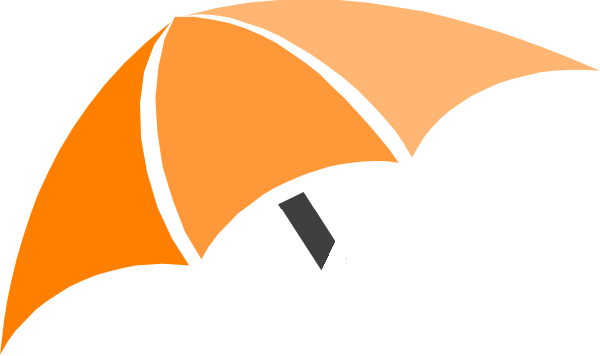 REVELION DELUXE ÎN ARHIPELAGUL AZORELOR – INSULA SAO MIGUELParis – Insula Sao Miguel: Ponta Delgada – Sete Cidades – Lagoa do Fogo – Vila Franca – Furnas – NordesteVă invităm să petreceți un Revelion inedit în Insula Sao Miguel din Arhipelagul Insulelor Azore, supranumită „Insula Verde”, care merită să fie trăit măcar o dată în viaţă! Veți descoperi cu acest prilej cea mai mare și cea mai populată insulă din arhipelagul portughez, format din cele 9 insule de o frumuseţe remarcabilă care plutesc în Oceanul Atlantic, insuflând misterul unor poveşti romantice şi legende locale uneori de neînţeles. Veţi avea prilejul de a admira peisajul vulcanic exuberant, îmbrăcat în nuanţe de verde, care fuzionează cu albastrul ceresc al mării, de a vă bucura de ospitalitatea tradiţională a localnicilor, de a vă integra în stilul lor de viaţă relaxat şi liniştit, de a savura aromele speciale ale bucătăriei locale şi de a experimenta deliciile pe care numai aici le veți putea găsi. Un sfârșit și un început de an într-un tărâm de vis, într-o adevărată oază de linişte şi relaxare.Perioada:  27.12.2024 – 05.01.2025Ziua 1 / 27.12.2024:  Bucureşti – Paris Întâlnire cu conducătorul de grup la Aeroportul Henri Coandă, la ora 11:00 (în faţa ghişeului de îmbarcare al companiei Tarom). Plecare spre Paris cu compania Tarom, zbor RO 383 (13:10 / 15:30). După sosirea în Paris, vom fi transferaţi pentru cazare la Hotel Residence Inn by Marriott Paris Charles de Gaulle Central Airport 4* (sau similar 4*).Ziua 2 / 28.12.2024:  Paris – Ponta Delgada / Insula Sao Miguel Mic dejun. În jurul orei 12:00 transfer la aeroportul din Paris pentru plecarea spre Ponta Delgada, capitala Insulei Sao Miguel, cu compania Azores Airlines, zbor S4 513 (14:05 / 16:05). După sosire vom fi transferați pentru cazare la Hotel Grand Acores Atlântico 5* (sau similar 5*).   Ziua 3 / 29.12.2024:  Ponta Delgada – Sete Cidades – Ponta DelgadaMic dejun. Întâlnire cu ghidul local pentru un tur pietonal al oraşului Ponta Delgada, cel mai populat oraş din Insulele Azore. În timpul turului vom avea prilejul de a admira clădirea Primăriei, una dintre cele mai fmoase clădiri în stil baroc din Ponta Delgada, iniţial casa unei familii bogate de comercianţi din sec. al XVII-lea, Biserica Sao Sebastian, biserica principală a oraşului, ridicată în sec. al XV-lea, Fortăreaţa Sao Bras, care datează din perioada Renaşterii şi Praca Goncalo Velho Cabrail, centrul oraşului Ponta Delgada, unde se găsesc cele trei arcade ale zidului vechi al oraşului. După-amiază, însoțiți de ghidul local vom face o excursie de o jumătate de zi la Sete Cidades, una dintre cele mai renumite zone din Insulele Azore. Ne vom opri în punctul de belvedere de la Vista do Rei de unde vom admira priveliştea asupra celui mai mare lac din Insulele Azore, situat într-un imens crater vulcanic şi care este de fapt format din două lacuri: Lacul Albastru şi Lacul Verde. În continuarea zilei vom vedea şi alte minunăţii ale zonei cum ar fi Lacul ascuns Santiago şi punctul de belvedere Pico do Carvao, care ne va oferi o vedere panoramică asupra centrului şi coastelor nordice şi sudice ale insulei. Timp liber pentru dejun. Vom vizita apoi plantaţiile de ananas şi vom degusta aromatul lichior de ananas din această zonă. Întoarcere la Ponta Delgada pentru cazare la Hotel Grand Acores Atlântico 5* (sau similar 5*).  Ziua 4 / 30.12.2024:  Ponta Delgada – Lagoa do Fogo – Ponta Delgada Mic dejun. Întâlnire cu ghidul local alături de care vom porni într-o excursie la Lagoa do Fogo, un lac imens albastru, de aprox. 2 km lungime şi 1 km lăţime, situat în centrul insulei, supranumit „Lacul focului”, înconjurat de munţi înalţi şi vegetaţie endemică luxuriantă. Ne vom deplasa de-a lungul coastei de nord spre Ribeira Grande, situată la 18 km nord-est de Ponta Delgada, unde vom face o scurtă oprire pentru a vedea Biserica Espirito Santo. Aceasta datează din sec. al XVII-lea, fiind una dintre cele mai atractive structuri în stil baroc din întreg arhipelagul. Vom vizita apoi o „fabrică” în care se produce celebrul lichior din fructul pasiunii, considerat unul dintre simbolurile Insulelor Azore. Excursia va continua pe drumul de munte, spre Lagoa do Fogo, pe parcurs oprindu-ne pentru a admira panorama coastei nordice şi sudice a insulei. Traseul ne va conduce apoi spre satul Lagoa, unde vom vizita o fabrică de ceramică. Întoarcere în Ponta Delgada pentru cazare la Hotel Grand Acores Atlântico 5* (sau similar 5*). Ziua 5 / 31.12.2024:  Ponta Delgada Mic dejun. Timp liber pentru vizite individuale sau pentru relaxare la piscina hotelului. Cazare la Hotel Grand Acores Atlântico 5* (sau similar 5*). Seara, opțional participare la Cina Festivă de Revelion cu muzică live şi dans în restaurantul hotelului (detalii dupa 15 Noiembrie), prilej cu care veţi admira un extraordinar foc de artificii. La Mulţi Ani 2025! Ziua 6 / 01.01.2025:  Ponta Delgada Mic dejun. În prima zi a anului veți avea timp pentru odihnă după petrecerea din noaptea de Revelion și pentru activități individuale. Cazare la Hotel Grand Acores Atlântico 5* (sau similar 5*).Ziua 7 / 02.01.2025:  Ponta Delgada – Vila Franca – Furnas – Ponta DelgadaMic dejun. Întâlnire cu ghidul local alături de care vom porni într-o excursie de o zi la Furnas cu dejun inclus. Vom pleca spre Furnas, o zonă bogată în izvoare minerale, cu ape fierbinţi şi reci, poziţionată în imediata apropiere a trei vulcani activi. În trecut localnicii evitau să păşească prin zona aceasta, deoarece din cauza aburilor care ieşeau din pământ şi a anumitor locuri în care suprafaţa pământului era foarte fierbinte, credeau că aici se află anumite energii negative sau că ar fi un portal spre infern. Între timp, Furnas s-a populat, devenind probabil cel mai important obiectiv turistic din Insulele Azore, după „vânătoarea” de balene. Pe traseu vom face o scurtă oprire în Vila Franca, prima capitală a insulei, dar care a fost mutată după ce un cutremur a distrus oraşul în anul 1522. Turul va continua cu vizitarea fabricii de ceai a celei mai vechi companii de ceai din Europa, Gorreana, recunoscută pe plan internaţional pentru ceaiurile sale. Dejun „Cozido”, preparat în vase îngropate în pământul fierbinte al insulei (băuturi incluse). În continuarea zilei vom vizita Parcul Terra Nostra, amenajat încă din sec. al XVIII-lea, unde veţi avea şansa de a observa numeroase specii botanice din întreaga lume, copaci seculari, precum şi piscina naturală cu apă termală. Întoarcere în Ponta Delgada pentru cazare la Hotel Grand Acores Atlântico 5* (sau similar 5*).Ziua 8 / 03.01.2025:  Ponta Delgada – Nordeste – Ponta Delgada Mic dejun. Întâlnire cu ghidul local alături de care vom porni într-o excursie de o zi în regiunea Nordeste cu dejun inclus. Vom pleca spre Nordeste, în nordul insulei, care reprezintă zona cea mai verde și în același timp cea mai colorată a Insulei Sao Miguel, care în anul 2011 a primit premiul pentru cea mai înflorată regiune a Europei. Prima oprire va fi la Parcul Natural Ribeira dos Caldeiroes, realizat în urma unui proiect de evaluare peisagistică care a vizat utilizarea în scopuri turistice a morilor de apă. Turul va continua spre punctul de belvedere Vista dos Barcos, unde vom vedea punctul cel mai estic al insulei, Ponta do Arnel. Ne vom îndrepta apoi spre punctul de belvedere Ponta do Sossego de unde vom putea admira o zonă plină de flori care acoperă aprox. 13000 m², distribuită în terase situate la altitudini diferite. Următoarea oprire va fi la Ponta da Madruga, o altă locație cu o vedere unică asupra insulei. După dejun, itinerariul zilei va continua spre coasta de sud până în localitatea Povoação, primul loc populat de pe această insulă în anul 1432. Întoarcere în Ponta Delgada pentru cazare la Hotel Grand Acores Atlântico 5* (sau similar 5*). Ziua 9 / 04.01.2025:  Ponta Delgada – ParisMic dejun la pachet. Transfer la aeroport pentru plecarea spre Paris, cu compania Azores Airlines, zbor S4 512 (07:35 / 13:10). După sosirea în Paris, vom fi transferaţi pentru cazare la Hotel Residence Inn by Marriott Paris Charles de Gaulle Central Airport 4* (sau similar 4*).Ziua 10 / 05.01.2025:  Paris – BucureştiMic dejun. Transfer la aeroportul din Paris pentru plecarea spre București cu compania Tarom, zbor RO 382 (12:00 / 15:50).TARIF:  2890 EURO / loc în cameră dublă; Supliment single: 480 EURO(tarif cu taxe incluse valabil pentru un grup minim de 20 turişti; pt. 14-19 turişti, tariful se va majora cu 120 euro/pers.)TARIFUL INCLUDE:- transport continental cu avionul pe rutele: Bucureşti – Paris – București cu compania Tarom- transport continental cu avionul pe ruta: Paris – Insula Sao Miguel – Paris cu compania Azores Airlines- taxele de aeroport, combustibil, securitate şi serviciu pentru zborurile continentale și interne (pot suferi modificări)- transport intern pe toată durata circuitului cu vehicul dotat cu aer condiţionat, adaptat la nr. de turişti - 2 nopţi cazare cu mic dejun în Paris în hotel de 4*- 7 nopţi cazare cu mic dejun în Ponta Delgada în hotel de 5*- tururile şi transferurile menţionate în program  - tur pietonal în Ponta Delgada din Insula Sao Miguel cu ghid local - excursie la Sete Cidades cu ghid local- excursie la Lagoa do Fogo cu ghid local- excursie de 1 zi la Furnas cu ghid local, dejun „Cozido” şi băuturi incluse- excursie de 1 zi în Regiunea Nordeste cu ghid local și dejun inclus- conducător român de grup- asigurare în caz de insolvabilitate / faliment al agenţiei de turismNOTĂ: Taxele de aeroport incluse în tarif sunt cele valabile la data lansării programului. În situația majorării de către compania aeriană a acestor taxe până la data emiterii biletelor de avion (biletele se emit cu 7-14 zile înainte de plecare), agenția își rezervă dreptul de a modifica tariful excursiei conform cu noile valori ale acestor taxe. TARIFUL NU INCLUDE:- taxele de oraş (unde se percep) se achită individual la recepţia hotelurilor- intrările la obiectivele turistice menționate în program- bacşişuri: 40 euro/pers. pentru şoferi, mai puţin pentru bagajişti (se vor achita conducătorului de grup cel târziu la sosire); bacşişurile nu se referă şi la excursiile opţionaleIMPORTANT! Recomandăm încheierea unei Asigurări MEDICALE și STORNO de călătorie. Astfel se poate acoperi riscul de pierderi financiare cauzate de anulare, contracarând efectul penalizărilor aplicate. Acest mijloc de protecție financiară acoperă cele mai frecvente evenimente ce cauzează anularea călătoriei, INCLUSIV riscurile din categoria evenimentelor asigurate Covid-19. Asigurările MEDICALE și STORNO de călătorie se pot încheia la orice companie de asigurări care asigură acest serviciu; suma platită pentru asigurare nu este returnabilă. Dacă aveți nevoie de asistență pentru a vă alege asigurarea de călătorie potrivită, echipa noastră de consultanți vă stă la dispoziție.ACTE NECESARE:- paşaportul sau cartea de identitate în curs de valabilitateCONDIŢII DE ÎNSCRIERE:- înscrierile încep din momentul lansării programului, cu plata unui avans min. de 30% din tarif şi se încheie la epuizarea locurilor - diferența de până la 50% din valoarea totală a pachetului de servicii se achită cu 60 de zile înainte de data plecării- diferența de până la 100% din valoarea totală a pachetului de servicii se achită cu 30 de zile înainte de data plecării- turistul va încheia cu agenţia « Contractul de prestări servicii turistice », la care prezentul program este parte- în momentul semnării « Contractului de prestări servicii turistice », turistul îşi asumă plata diferenţei stipulată în program în cazul neîntrunirii grupului minim de turiştiNOTĂ:Având în vedere epidemia SARS-COV 2 este posibil ca unele reglementări de călătorie să se modifice până la data plecării sau după începerea călătoriei, independent de voința agenției DAL TRAVEL (cum ar fi: controlul stării de sănătate, obligativitatea de autoizolare după întoarcerea în România, măsuri suplimentare de igienă și formalități vamale). Agenția DAL TRAVEL nu poate fi făcută răspunzătoare, aplicându-se termenii și condițiile contractuale standard.OBSERVAŢII:- conducătorul de grup poate modifica programul acţiunii în anumite condiţii obiective, inclusiv ordinea în care se vizitează obiectivele turistice- agenţia nu se obligă să găsească partaj persoanelor care călătoresc singure- agenţia nu răspunde în cazul refuzului autorităţilor de la punctele de frontieră de a primi turistul pe teritoriul propriu sau de a-i permite să părăsească teritoriul propriu- prezentarea la aeroport se va face cu două ore înaintea zborului; agenţia nu răspunde în cazul refuzului îmbarcării turiştilor ca urmare a întârzierii acestora- conducătorul de grup se va asigura că programul se desfăşoară conform itinerarului prezentat, va oferi asistență în situaţii de urgenţă, va traduce prezentarea ghizilor locali, va oferi informaţii referitoare la excursiile opţionale şi la itinerar cu observaţia că nu are calificarea şi atestarea legală de ghid turistic- cazarea turiştilor, precum şi eliberarea camerelor se face în conformitate cu regulile hoteliere specifice fiecărei ţări- clasificarea pe stele a unităţilor de cazare este cea atribuită oficial de ministerul de resort din ţările vizitate şi ca atare respectă standardele locale- distribuţia camerelor la hoteluri se face de către recepţiile acestora; problemele legate de amplasarea sau aspectul camerei se rezolvă de către turist direct la recepţie şi la cererea sa, va fi asistat de conducătorul de grup- dacă hotelul este schimbat din motive care nu ţin de agenţie, va fi înlocuit cu un altul de aceeaşi categorie, aşa cum este precizat în program- agenţia îşi rezervă dreptul de a modifica valoarea taxelor de aeroport, în cazul în care valoarea acestora este schimbată de compania aeriană- agenţia poate aloca un număr de locuri cu reducere în cazul anunţurilor promoţiilor tip early booking sau a ofertelor speciale, pentru o perioadă limitată de valabilitate; dacă acestea se epuizează înainte de expirarea perioadei anunţate, agenţia va opri promoţia fără un anunţ prealabil- în derularea excursiei pot apărea situaţii de forţă majoră precum întârzieri în traficul aerian, blocarea aeroporturilor din raţiuni de securitate, schimbări de aeroporturi din raţiuni politice, greve, condiţii meteo nefavorabile etc.; în aceste cazuri agenţia se obligă să depună eforturi pentru depăşirea situaţiilor ivite; totodată, agenţia nu poate fi făcută răspunzătoare pentru suportarea unor cheltuieli suplimentare aferente- aşezarea turiştilor în autocar se va face începând cu bancheta a doua, în ordinea înscrierilor, iar cei care au achitat supliment de single pentru cazare NU beneficiază de 2 locuri în autocar- agenţia nu-şi asumă responsabilitatea în cazul în care anumite obiective nu pot fi realizate din motive independente de aceasta- conform legilor internaţionale, doar ghizii locali au dreptul să ofere explicaţii în interiorul muzeelor, monumentelor etc.; altfel, conducătorii de grup vor oferi explicaţii turiştilor doar în afara obiectivelor turistice; ghizii locali pot fi angajaţi contra cost doar cu acordul turiştilor interesaţi de ghidajul acestora- excursiile opţionale se efectuează la faţa locului cu agenţiile locale; sumele aferente acestor excursii nu se încasează în numele şi pentru agenţia DAL TRAVEL; tarifele excursiilor opţionale pot fi mai mari decât cele ale excursiilor care pot fi achiziţionate de la recepţia hotelurilor, sau din altă parte, aceasta datorându-se faptului că persoanele participante vor avea la dispoziţie un mijloc de transport care îi va duce şi îi va aduce la hotelul respectiv, ghidul excursiei şi după caz, un ghid local; în tariful excursiilor opţionale nu sunt incluse intrările la obiectivele turistice vizitate- agenţia nu poate fi făcută răspunzătoare de pierderea bagajelor sau a obiectelor personale, indiferent de cauză- în cazul în care turistul întârzie sau renunţă la programul stabilit, nu poate avea nici o pretenţie privind rambursarea eventualelor despăgubiri- agenţia nu va suporta costurile suplimentare datorate unor cauze naturale cum ar fi alunecări de teren, căderi masive de zăpadă şi evenimente politice neprevăzute, greve etc.- selectarea preferențială a locurilor în avion, în cadrul rezervărilor de grup, este de cele mai multe ori supusă unor reguli stricte și diferă de la o companie aeriană la alta (se percep costuri suplimentare sau nu este acceptată și/sau se poate face numai cu un anumit timp în avans etc.). Ulterior achitării unei sume pentru un loc preferențial în avion, compania aeriană poate modifica fără preaviz tipul de avion și ca atare se modifică configurația locurilor în avion, respectiv a locului prerezervat/achitat de către turist; pentru aceste situații nu suntem răspunzători și ne oferim doar sprijinul să intermediem un dialog cu compania aeriană ce nu garantează și soluționarea situației- copiii minori pot călători doar: a) însoţiţi de ambii părinţi; b) însoţiţi de unul dintre părinţi care să deţină acordul notarial al părintelui care nu călătoreşte (sau încredinţare prin hotărâre judecătorească definitivă, certificat de deces); c) însoţiţi de un adult cu certificat de cazier judiciar în original şi acordul notarial al ambilor părinţi; d) însoțitorii minorului sunt obligați să aibă certificatul de naștere în original al copilului minor, adițional pașaportului și/sau cărții de identitate- copiii care nu posedă carte de identitate au nevoie de paşaport individual - vă rugăm să vă asiguraţi că documentele de călătorie, CARTEA DE IDENTITATE sau PAŞAPORTUL, nu prezintă urme de deterioare a elementelor de siguranţă şi sunt valabile minim 6 luni de la data terminării călătoriei- pentru posesorii de paşapoarte temporare cu valabilitate de 1 an, este necesară obţinerea vizelor de la ambasada din Bucureşti; în cazul neobţinerii vizei se reţin penalizări pentru biletul de avion, asigurarea medicală şi cheltuielile agenţiei- c/v excursiei poate fi achitată şi în lei la cursul BNR + 2%, din ziua ultimei plăți- prezentul document constituie anexă la « Contractul de prestări servicii turistice »